Прізвище: ________________			Дата:_________________Заповни таблицю розрядів і запиши число. Trage in die Stellenwerttafel ein und schreibe die Zahl.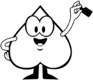 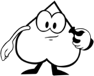 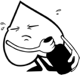 Запиши число та намалюй точки.Schreibe die Zahl und male die Plättchen.  Розклади по розрядам. Zerlege stellengerecht.   Запиши числа. Будь уважним! Підсумуй розряди де це потрібно.Notiere die Zahl. Schau genau! Bündele, wenn nötig.